от «03» февраля 2021г.                                              № 7Об утверждении Методики прогнозирования поступлений доходов в бюджет Черноозерского сельского поселения Звениговского муниципального района Республики Марий Эл          В соответствии с пунктом 1 статьи 160.1 Бюджетного кодекса Российской Федерации, постановлением Правительства Российской Федерации от 23 июня 2016 года №574 «Об общих требованиях к методике прогнозирования  поступлений доходов в бюджеты бюджетной системы Российской Федерации», Черноозерская сельская администрация Звениговского муниципального района Республики Марий ЭлПОСТАНОВЛЯЕТ:Утвердить Методику прогнозирования поступлений доходов в бюджет Черноозерского сельского поселения согласно приложению к настоящему постановлению.Главному администратору доходов – Черноозерской сельской администрации при расчете доходов бюджета Черноозерского сельского поселения использовать утвержденную Методику прогнозирования поступлений доходов в бюджет Черноозерского сельского поселения на текущий финансовый год, очередной финансовый год и на плановый периодКонтроль за выполнением настоящего постановления оставляю за собой.Глава Черноозерскойсельской администрации                                                        О.А.МихайловаПриложениек постановлению Черноозерскойсельской администрацииот 03 февраля 2022 года № 7МЕТОДИКАпрогнозирования поступления доходов в бюджетЧерноозерского сельского поселенияОбщие положения      В соответствии со статьей 160.1 Бюджетного кодекса Российской Федерации главный администратор (администратор) утверждает методику прогнозирования поступлений доходов в бюджет в соответствии с общими требованиями к такой методике, установленной Правительством Российской Федерации.       Настоящая методика прогнозирования поступлений доходов в бюджет муниципального образования Черноозерского сельского поселения Звениговского муниципального района Республики Марий Эл определяет основные принципы прогнозирования по всем кодам бюджетной классификации, администратором которых является Черноозерская сельская администрация Звениговского муниципального района Республики Марий Эл.       Доходы бюджета Черноозерского сельского поселения, администрирование которых осуществляет администратор доходов, подразделяются на доходы прогнозируемые и непрогнозируемые, но фактически поступающие в доход бюджета Черноозерского сельского поселения.       Методика прогнозирования предусматривает использование при расчете прогнозного объема поступлений доходов, оценки ожидаемых результатов работы по взысканию дебиторской задолженности по доходам.      Прогнозирование доходов бюджета осуществляется на основе:-показателей прогноза социально-экономического развития Черноозерского сельского поселения;-  основных направлений бюджетной и налоговой политики;-действующего бюджетного законодательства с учетом предполагаемых изменений законодательства.        При прогнозировании доходов используются следующие методы прогнозирования:           - метод прямого расчета, основанный на непосредственном использовании прогнозных значений объемных и стоимостных показателей, уровней ставок и других показателей, определяющих прогнозный объем поступления прогнозируемого вида доходов;- метод усреднения, основанный на расчете усредненных годовых объемов доходов не менее, чем за 3года, или за весь период поступления данного вида доходов в случае, если он не превышает 3года;- метод прогнозирования с учетом фактического поступления (применяется при отсутствии необходимых исходных данных), основывается на оценке поступлений доходов в текущем финансовом году;- иной метод.Расчет поступления доходов в разрезе видов доходовГосударственная пошлина за совершение нотариальных действий должностными лицами органов местного самоуправления, уполномоченными в соответствии с законодательными актами РФ на совершение нотариальных действий. 904 108 04020 01 1000 110           Метод расчёта – усреднение. Государственная пошлина прогнозируется с учетом главы 25.3 «государственная пошлина» Налогового кодекса Российской Федерации Расчет прогнозируемых поступлений сумм осуществляется на базе динамики поступления доходов за предыдущие к отчётному два года, оценки поступления доходов в текущем году и коэффициента, характеризующего динамику поступлений в текущем году по сравнению с отчетным годом.Прогнозирование государственной пошлины производится по следующей формуле:ГП= (Ф/3 * k) + Д, гдеГП – сумма госпошлины, прогнозируемая к поступлению в бюджет сельского поселения, в прогнозируемом году;Ф – фактические поступления госпошлины в бюджет сельского поселения за три предыдущих очередному финансовому году;3 – три годаk – коэффициент, характеризующий динамику поступлений в текущем году по сравнению с отчетным годом;Д – дополнительные (+) или выпадающие (-) доходы бюджета по госпошлине в прогнозируемом году, связанные с изменениями налогового и бюджетного законодательства           Источник данных: журнал регистрации нотариальных действий Черноозерской сельской администрации Звениговского муниципального района Республики Марий ЭлДоходы, получаемые в виде арендной платы, а также средства от продажи права на заключение договоров аренды за земли, находящиеся в собственности сельских поселений (за исключением земельных участков муниципальных бюджетных и автономных учреждений)904 111 05025 10 0000 120         Метод расчёта – прямой расчёт.         Расчёт производится исходя из количества договоров сдачи в аренду земли, заключенных на очередной финансовый год, сроков заключения договоров, арендной платы по договорам, задолженности по договорам, сложившейся на начало очередного финансового года. Прогнозные расчеты основываются на эффективном использовании земли  с учётом вовлечения  в арендные отношения потенциальных плательщиков и рассчитываются по формуле:АП=∑ Ст x S + ∑ З,   где:АП –прогноз доходов получаемых в виде арендной платы, а также средств от продажи права на заключение договоров аренды за земли, находящиеся в собственности сельских поселений (за исключением земельных участков муниципальных бюджетных и автономных учреждений)Ст -ставка арендной платы за один квадратный метр площади земельного участка, рассчитанная исходя из кадастровой стоимости земли, в расчете на год ;S -площадь арендуемого земельного участка;З - задолженности по договорам, сложившейся на начало очередного финансового года.Доходы от сдачи в аренду имущества, находящегося в муниципальной собственности, в том числе  по кодам:904 111 05035 10 0000 120 Доходы от сдачи в аренду имущества, находящегося в оперативном управлении органов управления сельских поселений и созданных ими учреждений (за исключением имущества муниципальных бюджетных и автономных учреждений); 904 111 05075 10 0000 120 Доходы от сдачи в аренду имущества, составляющего казну сельских поселений (за исключением земельных участков)  на очередной финансовый год и плановый период рассчитываются методом прямого расчета по следующей формуле:ДАП = (АП1 + АП2 + АП3 +….. + АПn) ± АПплан  , гдеДАП – прогноз поступлений от сдачи в аренду муниципального имущества;АП – сумма арендных платежей по действующим договорам аренды, срок уплаты которых приходится на планируемый период;n – количество действующих договоров аренды, срок уплаты которых приходится на планируемый периодАПплан – сумма арендных платежей по планируемым к заключению (расторжению) договорам аренды.Плата по соглашениям об установлении сервитута, заключенным органами местного самоуправления сельских поселений, государственными или муниципальными предприятиями либо государственными или муниципальными учреждениями в отношении земельных участков, государственная собственность на которые не разграничена и которые расположены в границах сельских поселений904 111 05314 10 0000 120.

 где
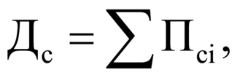 Дс - прогнозируемый объем доходов, получаемых в виде платы по соглашениям об установлении сервитута, заключенным органами местного самоуправления сельских поселений, государственными или муниципальными предприятиями либо государственными или муниципальными учреждениями в отношении земельных участков, гоударственная собственность на которые не разграничена и которые расположены в границах сельских поселений;Псi - плата по i-му соглашению об установлении сервитута. Размер платы устанавливается соглашением об установлении сервитута.Прочие доходы от компенсации затрат бюджетов сельских поселений 904 113 02995 10 0000 130  Для расчета прогнозного объема поступлений:а) учитывается прогнозный объем дебиторской задолженности по состоянию на 1января очередного финансового года, подлежащий возврату в бюджет в очередном финансовом году;б) применяется метод прямого расчета;в) формула расчета:                                        ПОдз= ДЗ1+ДЗ2+ДЗn, гдеПОдз–прогнозный объем дебиторской задолженности по состоянию на 1 января очередного финансового года, подлежащий возврату в бюджет в очередном финансовом году;ДЗ – дебиторская задолженность, подлежащая возврату в бюджет в очередном финансовом году, в соответствии с условиями действующего договора (соглашения, иного документа).       Прогнозирование объема поступлений по перечисленным ниже видам доходов бюджета Черноозерского сельского поселения Звениговского района Республики Марий Эл на этапе планирования проекта бюджета на очередной финансовый год и плановый период не осуществляется в связи с отсутствием системного характера их уплаты и объективной информации для осуществления расчета:          904 113 02065 10 0000 130 Доходы, поступающие в порядке возмещения расходов, понесенных в связи с эксплуатацией имущества поселений;         904 114 02053 10 0000 410 Доходы от реализации имущества, находящегося в собственности сельских поселений (за исключением имущества муниципальных бюджетных и автономных учреждений, а также имущества муниципальных унитарных предприятий, в том числе казенных), в части реализации основных средств по указанному имуществу;        904 114 06025 10 0000 430 Доходы от продажи земельных участков, находящихся в собственности сельских поселений (за исключением земельных участков муниципальных бюджетных и автономных учреждений;         904 117 01050 10 0000 180 Невыясненные поступления, зачисляемые в бюджеты сельских поселений; Доходы подлежат уточнению по назначению, в связи с чем прогноз по невыясненным поступлениям, зачисляемым в бюджеты муниципальных образований, на очередной финансовый год и плановый период принимается равным нулю.Прогнозируемый объем указанных доходов подлежит включению в доходную часть бюджета Черноозерского сельского поселения в течение финансового года с учетом информации о фактическом поступлении. Безвозмездные поступления, в том числе по кодам:-  Субсидии бюджетам сельских поселений904 202 29999 10 0020 150	 Субсидии бюджетам муниципальных образований в Республике Марий Эл на осуществление целевых мероприятий в отношении автомобильных дорог общего пользования местного значения- Субвенции бюджетам сельских поселений  904 202 35118 10 0000 150	 Субвенции бюджетам поселений на осуществление первичного воинского учета на территориях, где отсутствуют военные комиссариаты     - Поступления от денежных пожертвований по кодам:           904 207 05020 10 0000 150 Поступления от денежных пожертвований, предоставляемых физическими лицами получателям средств бюджетов сельских поселений 904 207 05030 10 0000 150	Прочие безвозмездные поступления в бюджеты сельских поселений              Прогноз безвозмездных поступлений  бюджет Черноозерского сельского поселения составляется исходя из предполагаемых объемов безвозмездных поступлений на основании объема расходов из республиканского и районного бюджетов на очередной финансовый год и прочих безвозмездных перечислений от юридических и физических лиц.МАРИЙ ЭЛ РЕСПУБЛИКЗВЕНИГОВО МУНИЦИПАЛ РАЙОНЧЕРНООЗЁРСКИЙ ЯЛ КУНДЕМЫН АДМИНИСТРАЦИЙЖЕПУНЧАЛЖЕЧЕРНООЗЕРСКАЯ СЕЛЬСКАЯ АДМИНИСТРАЦИЯЗВЕНИГОВСКОГО МУНИЦИПАЛЬНОГО РАЙОНА РЕСПУБЛИКИ МАРИЙ ЭЛПОСТАНОВЛЕНИЕ